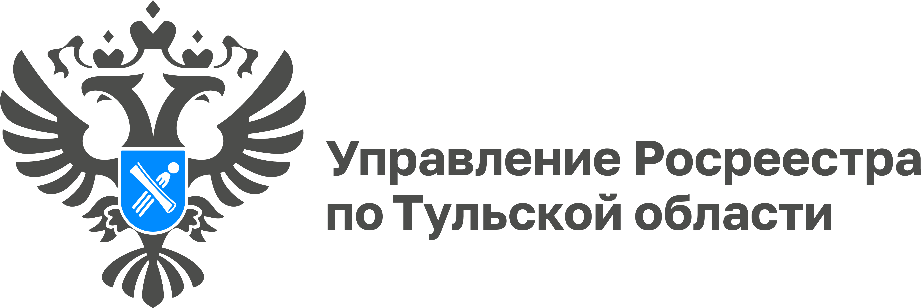 В Управлении Росреестра по Тульской области прошло очередное заседание Общественного советаНа заседании обсуждались вопросы реализации государственной программы «Национальная система пространственных данных» на территории Тульской области, повышения качества предоставления государственных услуг Росреестра в электронном виде и обследования пунктов государственной нивелирной сети (ГНС) и установления охранных зон данных пунктов в 2023 году.В ходе заседания проанализирована работа по реализации государственной программы «Национальная система пространственных данных» на территории Тульской области за 9 месяцев 2023 года, а именно работы по описанию местоположения границ муниципальных образований, населенных пунктов, территориальных зон и направление сведений об их местоположении для внесения в Единый государственный реестр недвижимости (ЕГРН), по выявлению правообладателей ранее учтенных объектов недвижимости и др.Члены Общественного совета обсудили сокращение сроков проведения государственной кадастрового учета и государственной регистрации прав, при поступлении заявлений и прилагаемых к ним документов в электронном виде до 1 рабочего дня, при соблюдении требований, предусмотренных нормами действующего законодательства.«В первом полугодии 2023 году в электронном виде в орган регистрации прав поступило 5 570 заявлений о государственной регистрации ипотеки, представленных кредитными организациями Тульской области, что составило 86,8% от общего числа поступивших заявлений о государственной регистрации ипотеки, представленных кредитными организациями», - руководитель Управления Росреестра по Тульской области Ольга Морозова.Также участники заседания обсудили соблюдение обязательных требований к обеспечению сохранности пунктов государственных геодезических, нивелирных, гравиметрических сетей, а также геодезических сетей специального назначения.Не обошлось без торжественной части, руководитель Управления Ольга Морозова приняла поздравления с 15-летием Росреестра от директора агентства недвижимости «Мой ключ» г. Тула Алексея Сидорова, который пожелал не останавливаться на достигнутом и поблагодарил за тесное взаимодействие. В свою очередь руководитель Управления отметила работу Общественного совета, поблагодарив его активную и продуктивную деятельность.